به نام خدا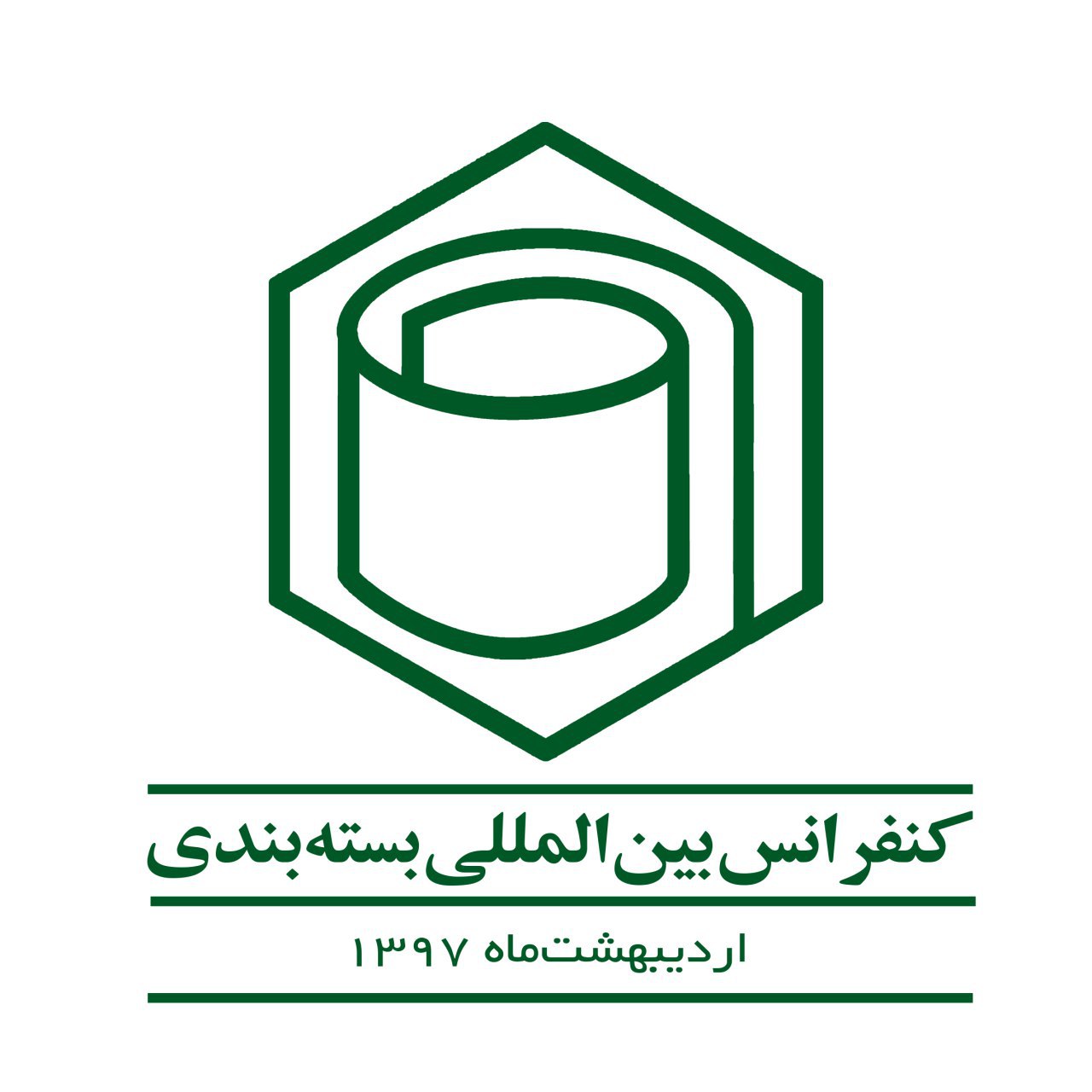 کنفرانس بین المللی بسته بندی ایران(تهران 4-3 اردیبهشت 1397)فرم درخواست درج مشخصات درکتاب نمایشگاه کنفرانسخواهشمند است جدول شماره (1) را جهت درج مشخصات درکتاب نمایشگاه تا تاریخ 30/9/96 به ستاد نمایشگاه کنفرانس تحویل نمایید.جدول شماره (1)در ضمن طبق  جدول شماره (2)، کد درخواست مربوط به هزینه درج آگهی در کتاب ویژه نمایشگاه را انتخاب و به واحد انتشارات کتاب نمایشگاه (  دبیرخانه کنفرانس ) تحویل نمایید. اولویت رزرو آگهی شرکت کنندگان درکتاب رسمی نمایشگاه با توجه به تاریخ ارسال فرم رزرو از طریق فکس امکان پذیر است. درصورت انصراف پس از رزرو آگهی، شرکت کننده ملزم به پرداخت 20% از کل مبلغ آگهی مورد درخواست می باشد.مطالب درج شده از سوی سفارش دهنده در زمان چاپ کتاب ویژه قابل استناد می باشد، لذا اشتباهات تایپی و یا ناخوانا بودن فرم به عهده سفارش دهنده می باشد.*لازم به ذکر است کسانی که تا تاریخ  30/9/96 اقدام به ثبت نام نمایند از 15% تخفیف ویژه برخوردار می گردند.خواهشمند است مبلغ درج مشخصات را طی حواله بانکی/چک به عهده بانک تجارت در وجه  انجمن علوم و فناوری بسته بندی ایران به شماره حساب جاری 376113671 بانک تجارت شعبه وزارت علوم، تحقیقات و فناوری؛ کد شعبه 376 ضمیمه درخواست گردد.قطع کتاب 15*21  ابعاد ارسالی فایل آگهی 16*22 فرمت تیف (TIFF) رزولوشن 300 دی پی آی (Resolution:300 pixel/lnch)جدول شماره (2)نوع آگهی مورد درخواست: ...................................................................................................................................................................مبلغ قرارداد: ..............................................................................ریالاینجانب............................................................. نماینده شرکت ........................................................................با اطلاع کامل و پذیرش کامل مقررات و شرایط عمومی نمایشگاه نسبت به عقد قرارداد اقدام می نمایم.تلفن: ۸۸۵۷۵۶۰۰- ۸۸۳۶۹۷۵۰-۰۲۱      فکس: ۸۸۵۷۵۶۰۶-۰۲۱                  ایمیل: contact@ispst-pack.ir                   t.me/Internationalcon97                                 تاریخ                                              مهر و امضاء مدیر عاملنام کامل شرکت کننده:Company Name:نام مدیر عامل:Managing Director:نشانی :Address:تلفن :Tel:فاکس:Fax:پست الکترونیکی :E-mail:محصولات یا نوع فعالیت (حداکثر 15کلمه):Activities(max 15 Word):کد درخواست طبق جدول شماره 2:Application code according to Table 2:کد درخواستهزینه درج آگهی درکتاب ویژه نمایشگاهمبلغP01پشت جلد80/000/000ریالP02اسپانسر پاورقی تمام صفحات80/000/000 ریالP03نشانه80/000/000 ریالP04پشت روی جلد30/000/000 ریالP05صفحه اول (روبروی پشت روی جلد)30/000/000 ریالP06پشت پشت جلد20/000/000 ریالP07صفحه آخر (روبروی پشت پشت جلد)20/000/000 ریالP08دوصفحه ویژه روبروی هم (نزدیک به جلد )20/000/000 ریالP09صفحه ویژه12/000/000 ریالP10دوصفحه داخلی روبروی هم 11/000/000 ریالP11صفحه داخلی 7/500/000 ریال